.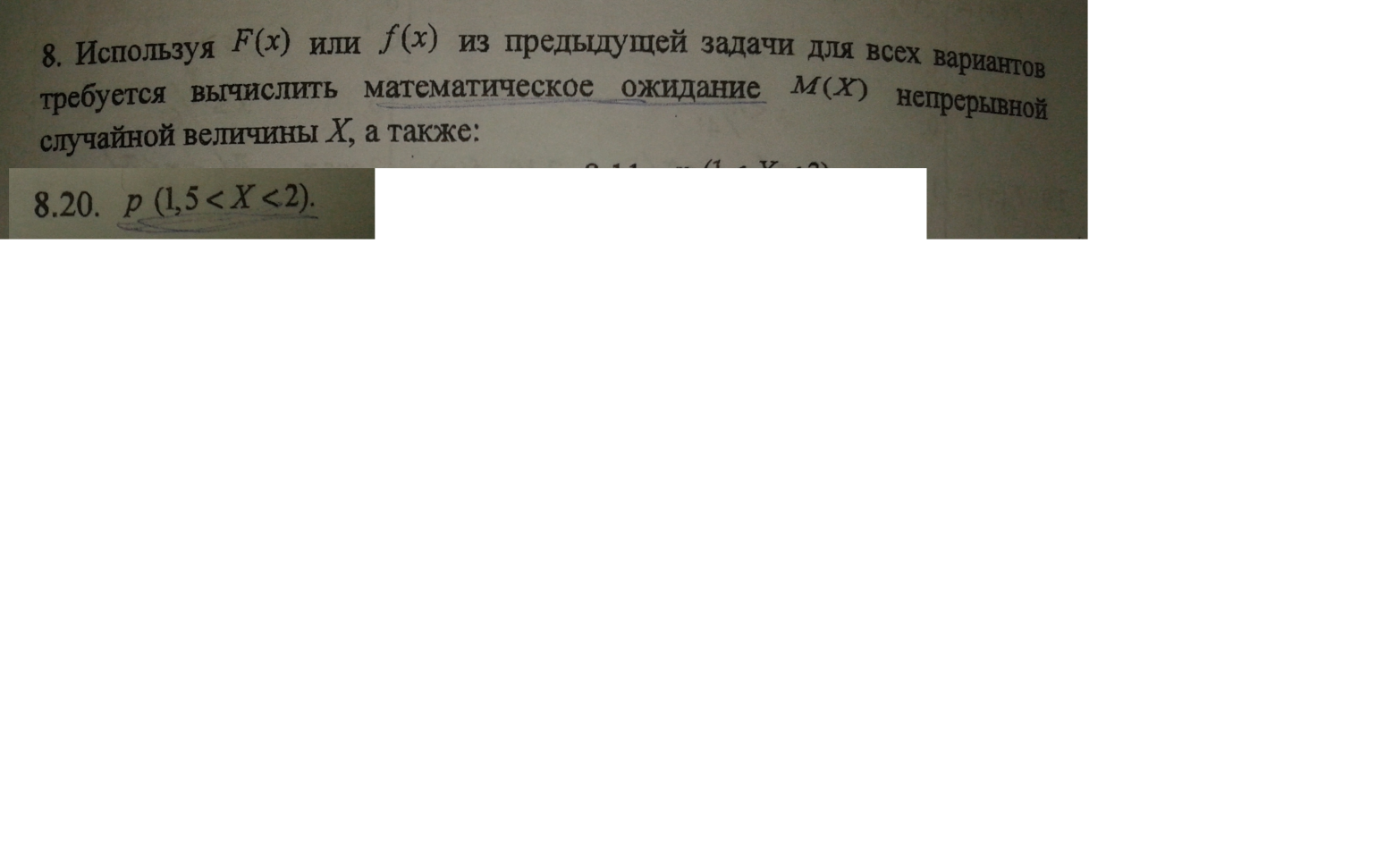 F